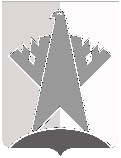 ДУМА СУРГУТСКОГО РАЙОНАХанты-Мансийского автономного округа - ЮгрыРЕШЕНИЕ«25» марта 2022 года                                                                                                                 № 189     г. СургутДума Сургутского района решила:Внести в решение Думы Сургутского района от 24 мая 2016 года № 927 «Об утверждении перечня показателей оценки деятельности главы Сургутского района и администрации Сургутского района» следующие изменения:Пункты 3, 4, подпункт 1 пункта 6 раздела «Комитет экономического развития» приложения 2 к решению, пункт 5 раздела «Департамент управления муниципальным имуществом и жилищной политики» приложения 2 к решению, пункт 1 раздела «Отдел по недропользованию и работе с коренными малочисленными народами Севера» приложения 2 к решению признать утратившими силу.Пункт 11 раздела «Департамент жилищно-коммунального хозяйства, экологии, транспорта и связи» приложения 2 к решению изложить в следующей редакции:Председатель Думы Сургутского района 				                                   В.А. ПолторацкийО внесении изменений в решение Думы Сургутского района от 24 мая 2016 года № 927 «Об утверждении перечня показателей оценки деятельности главы Сургутского района и администрации Сургутского района»«11.Дорожная деятельность в отношении автомобильных дорог местного значения вне границ населенных пунктов в границах Сургутского района, осуществление муниципального контроля на автомобильном транспорте, городском наземном электрическом транспорте и в дорожном хозяйстве вне границ населенных пунктов в границах Сургутского района, организация дорожного движения и обеспечение безопасности дорожного движения на них, а также осуществление иных полномочий в области использования автомобильных дорог и осуществления дорожной деятельности в соответствии с законодательством Российской ФедерацииДоля отремонтированных автомобильных дорог общего пользования, в отношении которых произведен:».11.Дорожная деятельность в отношении автомобильных дорог местного значения вне границ населенных пунктов в границах Сургутского района, осуществление муниципального контроля на автомобильном транспорте, городском наземном электрическом транспорте и в дорожном хозяйстве вне границ населенных пунктов в границах Сургутского района, организация дорожного движения и обеспечение безопасности дорожного движения на них, а также осуществление иных полномочий в области использования автомобильных дорог и осуществления дорожной деятельности в соответствии с законодательством Российской Федерациикапитальный ремонт, %;».11.Дорожная деятельность в отношении автомобильных дорог местного значения вне границ населенных пунктов в границах Сургутского района, осуществление муниципального контроля на автомобильном транспорте, городском наземном электрическом транспорте и в дорожном хозяйстве вне границ населенных пунктов в границах Сургутского района, организация дорожного движения и обеспечение безопасности дорожного движения на них, а также осуществление иных полномочий в области использования автомобильных дорог и осуществления дорожной деятельности в соответствии с законодательством Российской Федерациитекущий  ремонт, %.».11.Дорожная деятельность в отношении автомобильных дорог местного значения вне границ населенных пунктов в границах Сургутского района, осуществление муниципального контроля на автомобильном транспорте, городском наземном электрическом транспорте и в дорожном хозяйстве вне границ населенных пунктов в границах Сургутского района, организация дорожного движения и обеспечение безопасности дорожного движения на них, а также осуществление иных полномочий в области использования автомобильных дорог и осуществления дорожной деятельности в соответствии с законодательством Российской ФедерацииКоличество проведенных проверок, единиц».